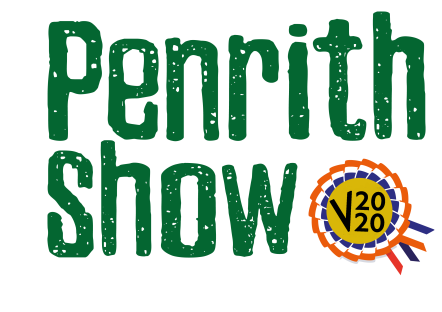 Sheep SectionSponsored by Cumbrian StoneClassesJudge – Mark Bowman Class 1 - Native Male Description – Any native breed, any age.In regard to the required video exhibitors are encouraged to video the sheep walking around and maybe the exhibitor telling a bit about themselves and the animal and how they made it ready to show. Class 2 – Native FemaleDescription – Any native breed, any age. In regard to the required video exhibitors are encouraged to video the sheep walking around and maybe the exhibitor telling a bit about themselves and the animal and how they made it ready to show. Class 3 – Continental MaleDescription – Any continental breed, any age. In regard to the required video exhibitors are encouraged to video the sheep walking around and maybe the exhibitor telling a bit about themselves and the animal and how they made it ready to show. Class 4 – Continental FemaleDescription – Any continental breed, any age. In regard to the required video exhibitors are encouraged to video the sheep walking around and maybe the exhibitor telling a bit about themselves and the animal and how they made it ready to show. Entry Fee - £5.00Prize Monies1st - £252nd - £153rd - £10